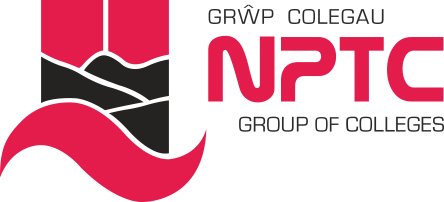 Person Specification Library Assistant* Candidates who do not hold a formal IT qualification on appointment will be considered but will be required to complete a qualification within 12 months of appointment.** Candidates who do not hold qualifications on appointment will be considered. However, the successful candidate will be required to undertake the qualification within 12 months*** Candidates must have the ability to speak, listen, read and write through the medium of Welsh at a basic level.  EssentialDesirableQualificationsRelevant Level 3 qualification and/or equivalent  relevant experience*IT literate equivalent to Level 2, e.g. ECDL**Level 2 qualification in English (GCSE or equivalent) *Level 2 qualification in Maths (GCSE or equivalent)*First Aid certificate (training provided**)*Fire Marshal certificate  (training provided**)*Experience of the use of online information sources for research purposes*Experience of working in an education or library environment.*Experience in a customer service role.*CircumstancesAble to work flexibly, including evenings and weekends where required*Able to travel as needed to fulfil the requirements of the post*Personal SkillsOrganised and methodical*Able to exercise sound judgment*Good administrative skills*Able to work independently *Able to solve problems*Able to deal with conflict*Interpersonal SkillsExcellent communication skills – written and oral*Able to work as part of a team*Empathetic to students’ needs*Able to respect confidentiality*Able to communicate in Welsh****Personal AttributesCommitment to Quality*Commitment to continuing professional development*Professional*Enthusiastic*Reliable*Adaptable*Shows initiative*